Group walks – risk assessment for u3a groups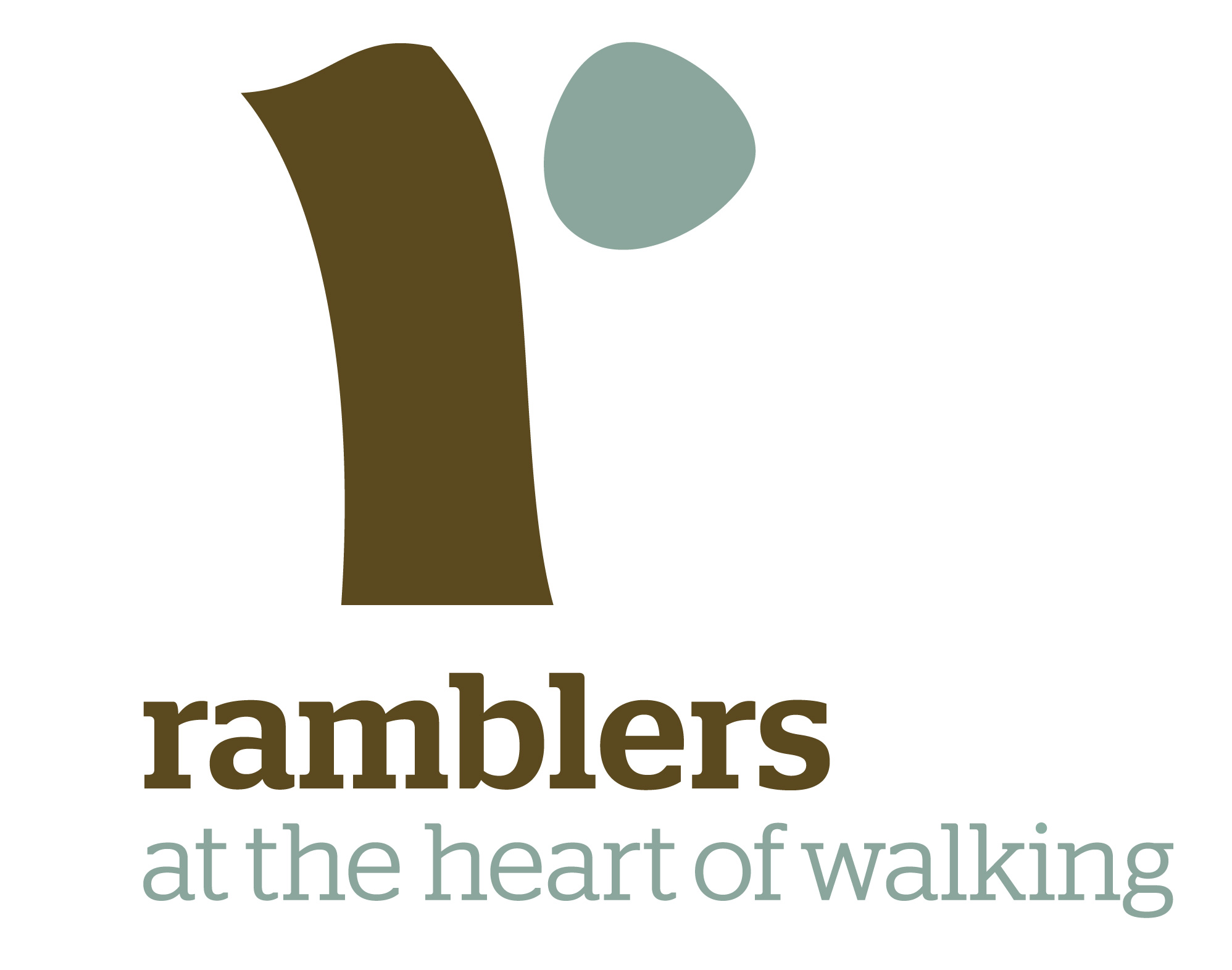 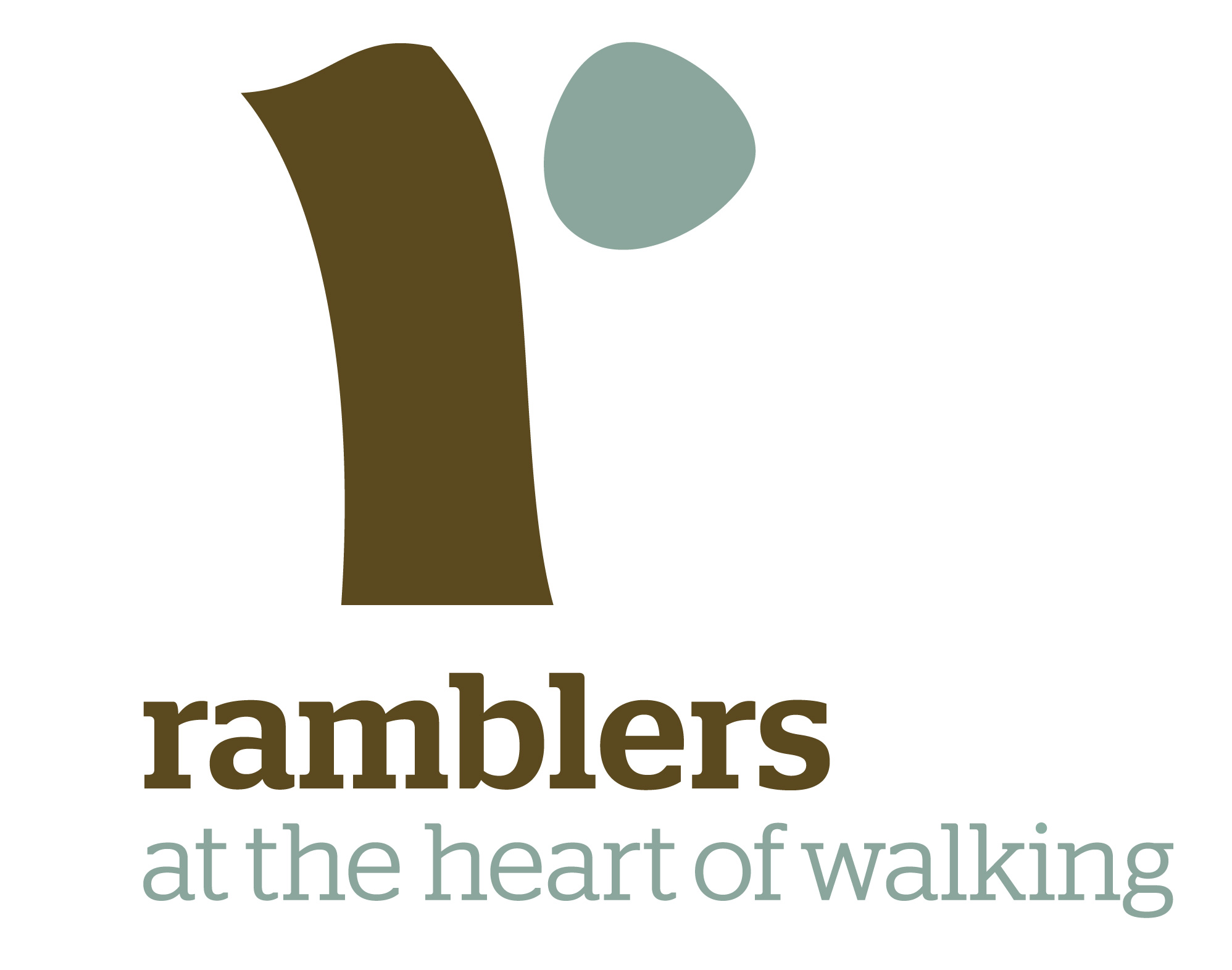 We are recommending that u3a walking group leaders follow the Ramblers risk assessment for walking groups during this period to help you understand the risks and any steps you need to take to stay safe before leading a group walk. Please complete a copy for every walk and keep this for 1 year after the date of the walk.If you have any questions about u3a group walks, please get in touch: u3a.office@u3a.org.ukHow to carry out a risk assessmentThis template is a tool to help you plan and lead walking safely. You must do a risk assessment for each walk.Use the template to assess whether your Ramblers group walk is safe to go ahead.We've included suggestions for the ways to control the risks – you do not need to tick every box. The important thing is to identify the potential hazards and note the actions you will take to reduce the risk.It’s important to carry out a risk assessment before the walk takes place. You should start filling it out when planning your walk, and update it with any extra hazards that you notice on your recce.Think about the different types of hazards and risks. We’ve included some common examples, but think carefully about your own walk in case anything needs adding.Examples of other risks might include:Flooded paths, after heavy rainIncoming tide for coastal routesUnexploded ordnance (if walking on a right of way across a military site)This isn’t an exhaustive list, so think carefully about any specific risks you may encounter on your walk.Next, consider the steps you can take to minimise the risk. Remember that this may sometimes mean changing your original plan. For example:I will recce the route again to check whether the paths are flooded, and plan an alternative if necessaryI will check the local tide times and adjust the walk start timeI will read the local warning signs on my recce and advise walkers about the risks in my welcome briefing Walk LeaderDate of walkDD/MM/YYu3a group:Date of risk assessmentDD/MM/YYu3a group:Date of recceDD/MM/YYPossible hazardsWho might be harmed and how?Ways to control the riskAction taken? (click on the box to tick)Transmission of COVID-19 through close contact / meeting other peopleWalkers, members of the public – risk of spreading COVID-19Plan the walk for a less busy time.Transmission of COVID-19 through close contact / meeting other peopleWalkers, members of the public – risk of spreading COVID-19Avoid particularly busy or narrow routes where physical distancing is not possible.Transmission of COVID-19 through close contact / meeting other peopleWalkers, members of the public – risk of spreading COVID-19Give clear information about limiting the group size in line with government guidance.Transmission of COVID-19 through close contact / meeting other peopleWalkers, members of the public – risk of spreading COVID-19Remind walkers beforehand about the guidelines, including on travel & transport.Transmission of COVID-19 through close contact / meeting other peopleWalkers, members of the public – risk of spreading COVID-19Advise walkers at the start of the walk to maintain physical distancing, and what to do at any pinch points or road crossings – this is everyone’s responsibility.Transmission of COVID-19 through close contact / meeting other peopleWalkers, members of the public – risk of spreading COVID-19Carry a face covering in case of incidents.Transmission of COVID-19 through close contact / meeting other peopleWalkers, members of the public – risk of spreading COVID-19Ensure you have a record of who attended the walk for contact tracing.Transmission of COVID-19 through touching gates, stiles, fences or equipmentWalkers, members of the public – risk of spreading COVID-19Avoid touching gates and path furniture, where possible.Transmission of COVID-19 through touching gates, stiles, fences or equipmentWalkers, members of the public – risk of spreading COVID-19Suggest walkers bring hand sanitiser.Transmission of COVID-19 through touching gates, stiles, fences or equipmentWalkers, members of the public – risk of spreading COVID-19Advise walkers not to share food, drink or equipment such as walking poles.Possible hazardsWho might be harmed and how?Ways to control the riskAction taken? (click on the box to tick)Bad weather(including extreme temperatures)Walkers – risk of illness and injury, risk of the group being strandedCheck the weather forecast and postpone/cancel if necessary. Advise walkers to bring suitable clothing and items for the conditions.Bad weather(including extreme temperatures)Walkers – risk of illness and injury, risk of the group being strandedMake a note of ‘escape routes’ on the recce.Busy roadsWalkers – risk of vehicle collisionsAvoid routes along busy roads and/or check for suitable crossing places on the recce. Steep, slippery or muddy sections.Walkers – risk of trips/slipsCheck for muddy/slippery sections on the recce and adapt the route if necessary. Advise walkers to bring suitable footwear for the conditions.LivestockWalkers – risk of injuryRisk of property damage if livestock escapeCross fields with livestock calmly and quietly, keeping the group together. Be prepared to divert around livestock if necessary.LivestockWalkers – risk of injuryRisk of property damage if livestock escapeFollow the Countryside Code (England & Wales) and Access Code (Scotland). Leave gates and property as you find them.Cliffs or sheer dropsWalkers – risk of fallsCheck paths are suitable for a group to use safely and make changes if necessary.Cliffs or sheer dropsWalkers – risk of fallsFollow any local warnings or signs, and advise walkers to keep away from the edge. (Please add more lines if needed)